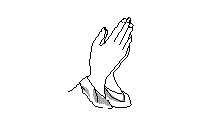 "Prayer is the royal road between each of us and our Heavenly Father.  Whether it remains open or is closed is for ourdetermination."J. Reuben Clark, Jr.,  CR 10/58:45